附件2：寿光市卫健系统2022年招聘面试群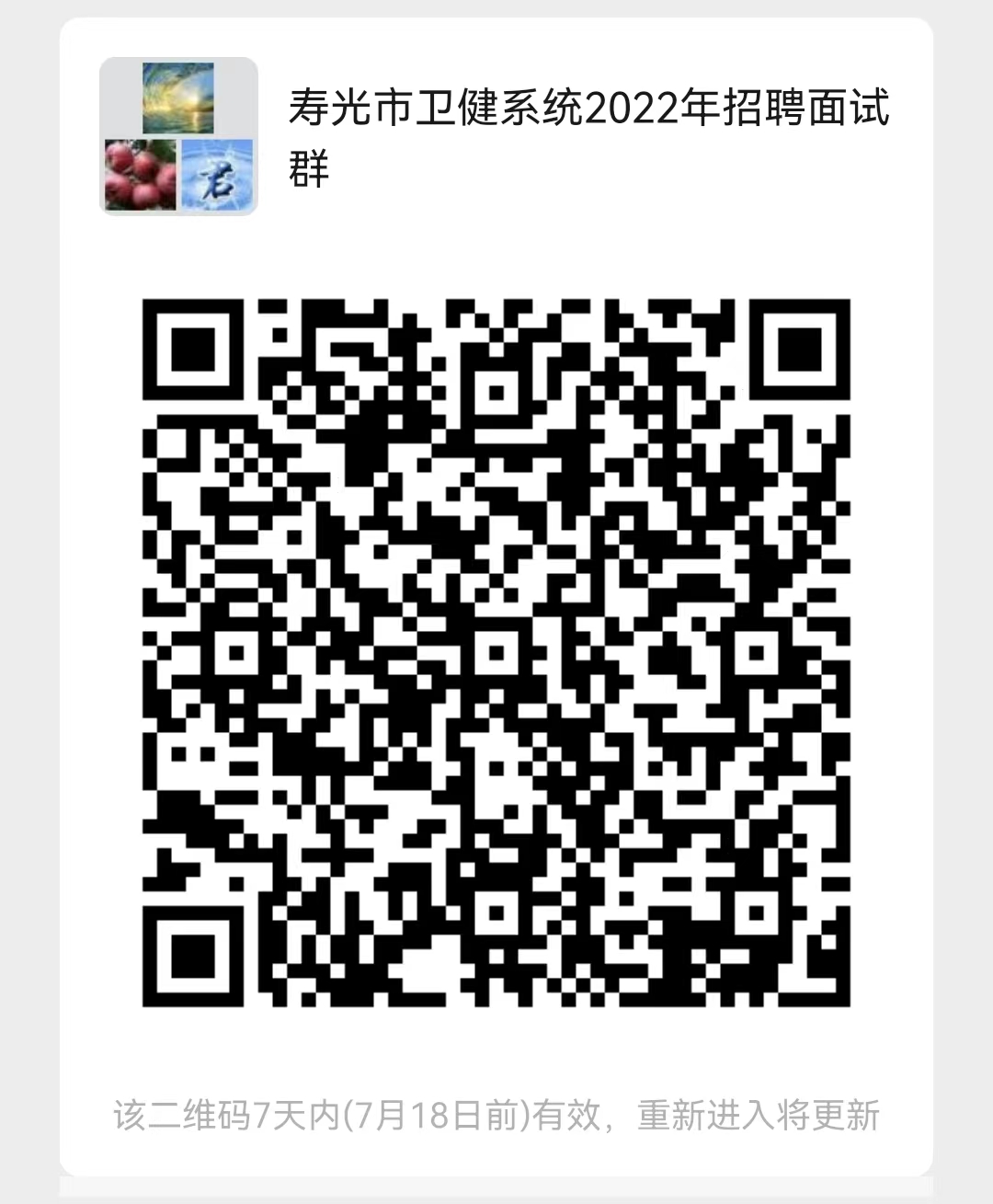 